Aquatic Center Winter Schedule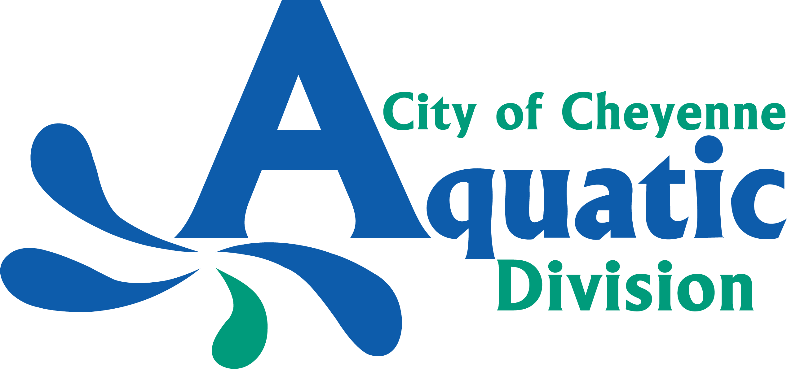 